Tratado de Cooperación en materia de Patentes (PCT)Grupo de TrabajoOctava reuniónGinebra, 26 a 29 de mayo de 2015PROYECTO revisado DE ORDEN DEL DÍApreparado por la SecretaríaApertura de la reuniónElección del Presidente y de dos VicepresidentesAprobación del orden del día
(documento PCT/WG/8/1 Rev.2)Reunión de las Administraciones Internacionales del PCT:  Informe de la vigesimosegunda sesión
(documento PCT/WG/8/2)Estadísticas del PCTServicios en línea del PCT
(documento PCT/WG/8/20)Estudio complementario de la “Estimación de la elasticidad de las tasas del PCT”
(documento PCT/WG/8/11)Ingresos por tasas del PCT:  posibles medidas para reducir la exposición a los movimientos de los tipos de cambio
(documento PCT/WG/8/15)Coordinación de la asistencia técnica en el marco del PCT
(documento PCT/WG/8/16)Formación de examinadores
(documento PCT/WG/8/7)Designación de Administraciones internacionales
(documento PCT/WG/8/3)PCT Direct – Un nuevo servicio para consolidar la utilización del PCT 
(documento PCT/WG/8/17)Transmisión por la Oficina receptora de los resultados de una búsqueda o clasificación anteriores a la Administración encargada de la búsqueda internacional 
(documento PCT/WG/8/18)Respuesta obligatoria a los comentarios negativos formulados en los informes internacionales al entrar en la fase nacional 
(documento PCT/WG/8/24)Información sobre la entrada en la fase nacional y las traducciones
(documento PCT/WG/8/8)Examen del sistema de búsqueda internacional suplementaria
(documento PCT/WG/8/6)Entrada en la fase nacional mediante la utilización del sistema ePCT
(documento PCT/WG/8/19)Documentación mínima del PCT:  definición y alcance de la literatura de patentes
(documento PCT/WG/8/9)Norma técnica sobre listas de secuencias en virtud del PCT
(documento PCT/WG/8/13)Revisión de la Norma ST.14 de la OMPI
(documento PCT/WG/8/10)Dibujos en color
(documento PCT/WG/8/21)Aclaraciones sobre el procedimiento de incorporación por referencia de partes omitidas
(documento PCT/WG/8/4)Reivindicaciones de prioridad presentadas el mismo día
(documento PCT/WG/8/5)Omisión de determinada información para que no quede a disposición pública
(documento PCT/WG/8/12)Transmisión a la Oficina Internacional de copias de documentos recibidos en el marco de una petición de restauración del derecho de prioridad
	(documento PCT/WG/8/14)Demoras y casos de fuerza mayor relativos a las comunicaciones electrónicas (documento PCT/WG/8/22)Idiomas para comunicarse con la Oficina Internacional 
(documento PCT/WG/8/23)Otros asuntosResumen de la PresidenciaClausura de la reunión[Fin del documento]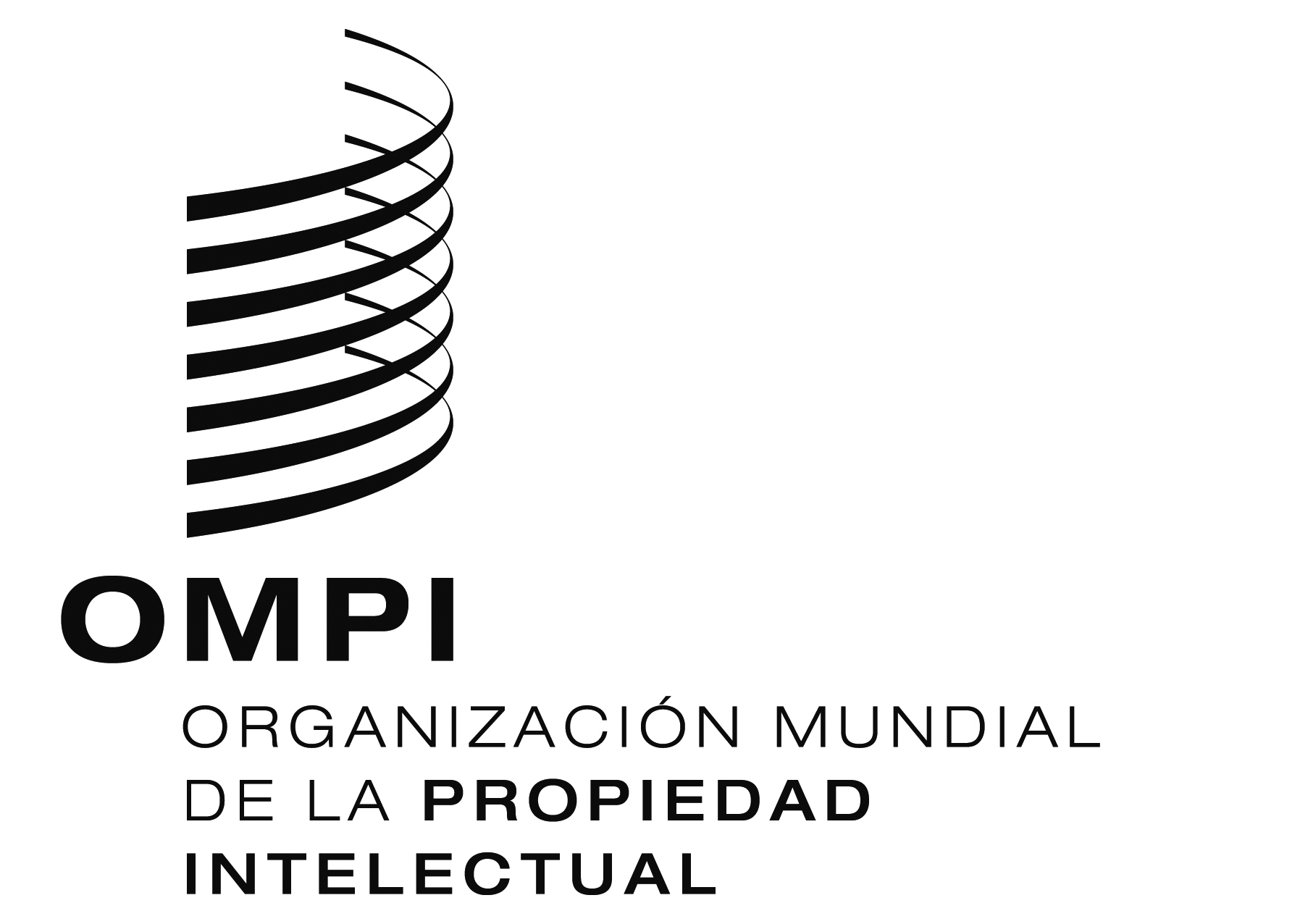 SPCT/WG/8/1 Rev.2  PCT/WG/8/1 Rev.2  PCT/WG/8/1 Rev.2  ORIGINAL:  IngLésORIGINAL:  IngLésORIGINAL:  IngLésfecha:  13 de mayo de 2015fecha:  13 de mayo de 2015fecha:  13 de mayo de 2015